Objetivo Profesional.Contribuir con mis conocimientos, habilidades y experiencia en el desarrollo de la Institución. Anteponiendo siempre buenos principios y valores, para un ejercicio profesional competitivo, honesto y responsable. Haciendo referente el apego a las normas y reglas institucionales en el marco laboral, con el fin de contribuir para alcanzar la misión y visión de la institución que represente.Antecedentes Laborales.Jefe de TopografíaLíder de TopografíaRAM INGENIERÍA Y SERVICIOS S.A de C.V. (CONSORCIO SIPNA S.A. DE C.V.)México, D.F."SISTEMA DE PRECARGA E INSTRUMENTACIÓN GEOTÉCNICA, INFRAESTRUCTURA, ESTRUCTURA DE PAVIMENTOS Y OBRA CIVIL DE AYUDAS VISUALES PARA LA NAVEGACIÓN DE LA PISTA 3  Y ÁREA DE TÚNELES DEL NUEVO AEROPUERTO INTERNACIONAL DE LA CIUDAD DE MÉXICO –NAICM. AUTORIZADO POR GRUPO AEROPORTUARIO DE LA CIUDAD DE MÉXICO (GACM)". Septiembre 2018-Diciembre 2018.“REHABILITACIÓN DEL TRAMO KM 100+000 AL KM 120+000 DE LA AUTOPISTA CADEREYTA-REYNOSA”. (CAPUFE)Julio -Septiembre de 2018."SERVICIOS DE SUPERVISIÓN TECNICA Y ADMINISTRATIVA DE CONSTRUCCIÓN PARA LOS TRABAJOS DE INFRAESTRUCTURA DEL NUEVO AEROPUERTO INTERNACIONAL DE LA CIUDAD DE MÉXICO". Noviembre 2017-Julio de 2018.Topógrafo;VELACOR S.A de C.V.Teziutlán, Puebla.“CONSTRUCCIÓN DE DESARENADOR MARGEN IZQUIERDA, EMBALSE Y CAMINOS DE ACCESO DE LA CENTRAL HIDROELÉCTRICA ATEXCACO DE COMPAÑÍA MINERA AUTLÁN S.A.B. DE C.V.  EN EL MUNICIPIO DE TEZIUTLÁN EN EL ESTADO DE PUEBLA”Agosto de 2017-Octubre de 2017.Topógrafo;CITEMEX (Cimentaciones Técnicas Mexicanas S.A. de C.V.)México. D.F.“INSURGENTES 724: CONSTRUCCIÓN DE MURO MILÁN Y PILAS DE CIMENTACIÓN”Enero – mayo de 2017.Topógrafo;Lma Arquitectos, S.A. de C.V. Puebla, Puebla.“TRABAJOS DE BACHEO SUPERFICIAL Y REHABILITACIÓN DE PAVIMENTO CON CARPETA ASFÁLTICA DELGADA DE 5 cm, DE ESPESOR DEL KM. 0+000 AL KM. 2+500 DE LA CARRETERA SAN GREGORIO ATZOMPA-CHIPILO DE FRANCISCO JAVIER MINA”. PUEBLA.Octubre-noviembre de  2016.Topógrafo;JOMIFER CONSTRUCCIONES S.A. de C.V. Toluca, Estado de México.“ELABORACIÓN DE DICTAMENES TÉCNICOS Y EVALUACIÓN DE PAVIMENTO PARA 22 OBRAS INCLUIDAS EN EL PROGRAMA DE CONSERVACIÓN 2016, EN EL ESTADO DE MÉXICO”. SCT.Junio-Julio de 2016.Topógrafo;CONSULTORÍA, CONSTRUCCIÓN Y SUPERVISIÓN S.A. de C.V. (COSUPSA S.A. DE C.V.)Puebla, Puebla.“TRATAMIENTO SUPERFICIAL A BASE DE CARPETA DELGADA DE 4 cm, DE ESPESOR DEL KM. 93+500 AL KM. 117+300 AMBOS CUERPOS DE LA AUTOPISTA LA RUMOROSA-TECATE”. BAJA CALIFORNIA.Marzo de 2016 - mayo de  2016.“TRABAJOS COMPLEMENTARIOS DE LA CARRETERA PACHUCA-HUEJUTLA, TRAMO ATOTONILCO-ZACUALTIPÁN, DEL KM. 43+300 AL 44+000 CUERPO IZQUIERDO, ASÍ COMO LA MODERNIZACIÓN Y AMPLIACIÓN A CUATRO CARRILES DE CIRCULACIÓN DE LA CARRETERA PACHUCA-HUEJUTLA, TRAMO ATOTONILCO-ZACUALTIPÁN DEL KM. 44+000 AL KM. 45+000 CUERPO IZQUIERDO Y DEL KM. 43+300 AL KM. 45+000”.Noviembre  de 2015-febrero de 2016.“TRATAMIENTO SUPERFICIAL A BASE DE BACHEO AISLADO, RENIVELACIONES Y TENDIDO DE MICROCARPETA  TIPO CASAA EN EL SUBTRAMO DEL KM 106+500 AL KM 133+050, CUERPO “A” DE LA AUTOPISTA MÉXICO-QUERETARO” .Mayo de 2015-noviembre de  2015.Topógrafo;PAINCO S.A. de C.V.Puebla, Puebla.“AMPLIACIÓN DE UN CARRIL DEL CUERPO B, AUTOPISTA PUEBLA-MÉXICO, TRAMO KM 115+000 AL KM 119+000.”Noviembre de 2014-febrero de 2015.Profr. Inv. Asoc. "C" Tiempo CompletoSecretario Administrativo (2005)Secretario Académico (1999)Profr. Inv. Asoc. "B" Tiempo completo;BENEMÉRITA UNIVERSIDAD AUTÓNOMA DE PUEBLA. Facultad de Ingeniería Agrohidráulica.San Juan Acateno, Teziutlán, Puebla.Agosto 1994 a noviembre de 2013.Consultor en Topografía independienteTeziutlán, Puebla.Agosto de 1994 a la fecha.Jefe de BrigadasAuxiliar de Jefe de BrigadasResponsable de BrigadaINSTITUTO NACIONAL DE GEOGRAFÍA, ESTADÍSTICA E INFORMÁTICA (INEGI).Programa de Certificación de Derechos Ejidales (PROCEDE).Teziutlán, Puebla.Agosto de 1992 a agosto de 1994.	Calculista y dibujante independiente;	Puebla, Puebla.	1989-1992Técnico especializado;Secretaría de Desarrollo Urbano y Obras Públicas. (SEDUOP).Departamento de Caminos.Guanajuato, Guanajuato.Enero de 1988 a diciembre  de 1988.Actitudes y/o Competencias.Responsabilidad, lealtad y dedicación al trabajo.Sentido común y corresponsabilidad social en las actividades emprendidas en el ámbito profesional.Conocimientos básicos de herramientas de office: Word, Power Point y Excel.Conocimiento en la aplicación de software: AutoCad, CivilCAD (básico).Manejo de herramientas web: Desarrollo de Habilidades de Tecnologías de Información y Comunicación (TIC's).Conocimientos sobre medición y procesamiento de información en levantamientos topográficos de diversa índole.Manejo de instrumentos Topográficos: Nivel de precisión (fijo), Estaciones totales (Sokkia 650x, Nikon 332, TOPCON 236W, CYGNUS 2LS, FOCUS 2 SPECTRA), Navegadores GPS.Manejo de equipo de oficina: Computadora, escáner, impresoras, cámaras fotográficas.Liderazgo, honestidad y confianza para integrarme en equipos de trabajo.Habilidades y/o Capacidades.Levantamientos topográficos de terrenos en general.Levantamiento de vías de comunicación.Nivelación y seccionamiento de terrenos.Nivelación de terracerías.Topografía en control de obra: Replanteo y nivelación de puntos conforme a proyecto.Elaboración de generadores de obra: Volumetría: cortes, terraplenes, pozos, plataformas y taludes.Elaboración de planos diversos.Georreferenciación de sitios.Elaboración de informes técnicos.Elaboración de bitácoras gráficas.Impartición de cursos: Topografía y AutoCad. Manejo de Autocad y civilCAD (básico)Curso Básico de AutoCAD Civil 3d - 2019. PROYECTOS BIM EN LA TOPOGRAFÍAColegio de ingenieros Topógrafos del Estado de Puebla A.C. Puebla, Puebla.2018.Curso Básico de AutoCadInformática y Computación Empresarial S.C.Teziutlán, Puebla. 2000.Maestría en Ciencias de la Educación.Instituto de Estudios Universitarios A. C.Plantel TeziutlánTeziutlán, Puebla.1998-2000.Diplomado en Tecnología de la EnseñanzaBenemérita Universidad Autónoma de Puebla.Puebla, Puebla.1996.$ 4000.00 semanaEn caso de obra foránea: Deberán incluirse gastos de traslado, viáticos y campamento.Equipos de medición en buen estado para uso personal. En caso de proceso de información, proporcionar laptop con programas vigentes.Fecha: 17 de enero de 2019.                                                      Firma: _____________________________RAFAEL VÉLEZ ORTA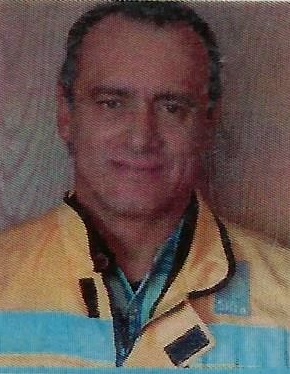 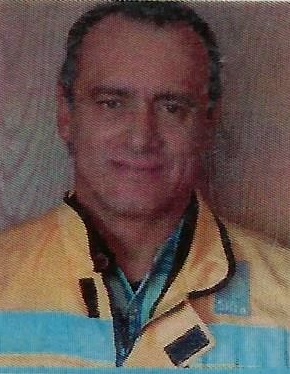 Benemérita Universidad Autónoma de Puebla.Ingeniero Topógrafo e Hidrógrafo.Otros estudios.Pretensión salarial.Requerimientos personales.